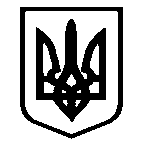 Костянтинівська сільська радаМиколаївського району Миколаївської області_______________________________________________________Р І Ш Е Н Н Я № 414 липня 2023 року                                           ХХ сесія восьмого скликанняс. Костянтинівка          Про звіт директора КП «Добробут»про роботу та результати діяльностікомунального підприємства за 2022 рік   Керуючись статтею 29 Закону України «Про місцеве самоврядування в Україні», заслухавши та обговоривши звіт директора КП «Добробут»  Єршова Ю.О. про роботу та результати діяльності комунального підприємства за 2022 рік, Костянтинівська сільська рада:ВИРІШИЛА:1. Звіт директора КП «Добробут» Єршова Ю.О. про роботу та результати діяльності комунального підприємства за 2022 рік прийняти до відома (додається).2. Доручити КП «Добробут» забезпечити проведення системної роботи щодо оптимізації витрат, покращення платоспроможності та підвищення рівня рентабельності підприємства; забезпечити належний благоустрій, санітарний стан та озеленення території Костянтинівської громади, належну організацію збирання та вивезення твердих побутових відходів.Контроль за виконанням даного рішення покласти на постійну комісію з питань прав людини, законності, депутатської діяльності, етики, гуманітарних питань та регламенту (голова постійної комісії – Юхненко Валерій Захарович).Сільський голова                                                                       Антон ПАЄНТКО